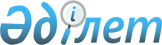 Об определении перечня должностей специалистов социального обеспечения, образования, культуры и спорта, работающих в аульной (сельской) местности, имеющих право на повышенные на двадцать пять процентов должностные оклады и тарифные ставки из средств бюджета района на 2010 год
					
			Утративший силу
			
			
		
					Постановление акимата Ерейментауского района Акмолинской области от 15 января 2010 года № А-1/36. Зарегистрировано Управлением юстиции Ерейментауского района Акмолинской области 26 февраля 2010 года № 1-9-146. Утратило силу - постановлением акимата Ерейментауского района Акмолинской области от 4 марта 2011 года № а-3/73

      Сноска. Утратило силу - постановлением акимата Ерейментауского района Акмолинской области от 04.03.2011 № а-3/73      В соответствии со статьями 18, 238 Трудового Кодекса Республики Казахстан от 15 мая 2007 года, Закона Республики Казахстан от 23 января 2001 года «О местном государственном управлении и самоуправлении в Республике Казахстан», на основании решения Ерейментауского районного маслихата от 20 декабря 2009 года № 4С-22/2-09 «О согласовании перечня должностей специалистов социального обеспечения, образования, культуры и спорта, работающих в аульной (сельской) местности, имеющих право на повышенные на двадцать пять процентов должностные оклады и тарифные ставки из средств районного бюджета на 2010 год», акимат района ПОСТАНОВЛЯЕТ:



      1. Определить перечень должностей специалистов социального обеспечения, образования, культуры и спорта, работающих в аульной (сельской) местности, имеющих право на повышенные на двадцать пять процентов дожностные оклады и тарифные ставки из средств бюджета района на 2010 год.



      2. Признать утратившим силу постановление акимата Ерейментауского района «Об определении перечня должностей специалистов социального обеспечения, образования, культуры и спорта, работающих в аульной (сельской) местности, имеющих право на повышенные не менее чем на двадцать пять процентов должностные оклады и тарифные ставки по сравнению с окладами и ставками специалистов, занимающихся этими видами деятельности в городских условиях, за счет средств районного бюджета на 2009 год» от 02 июня 2009 года № а-6/166 (зарегистрировано в Реестре государственной регистрации нормативных правовых актов № 1-9-123, опубликовано 11 июля 2009 года в районной газете «Ереймен», 11 июля 2009 года в районной газете «Ерейментау»).



      3. Контроль за исполнением настоящего постановления возложить на заместителя акима района С.К.Кушкунбаева.



      4. Настоящее постановление распространяется на правоотношения, возникшие с 1 января 2010 года.



      5. Настоящее постановление акимата района вступает в силу со дня государственной регистрации в органах юстиции и вводится в действие со дня официального опубликования.      И.о. акима

      Ерейментауского района                     А.А.Манадыров

Приложение

к постановлению акимата

Ерейментауского района

от 15 января 2010 г. № а-1/36 Перечень должностей специалистов социального обеспечения, образования, культуры и спорта, работающих в аульной (сельской) местности, имеющих право на повышенные на двадцать пять процентов дожностные оклады и тарифные ставки из средств бюджета района на 2010 год.      1. Должности специалистов социального обеспечения:

      1) Социальный работник по уходу

      2. Должности специалистов культуры:

      1) Заведующий клубом;

      2) Аккомпаниатор;

      3) Руководитель кружка;

      4) Библиотекарь;

      5) Методист;

      3. Должности специалистов культуры и спорта:

      1) Методист

      4. Должности специалистов образования:

      1) Руководитель и заместитель руководителя государственного учреждения и казенного предприятия;

      2) Учителя всех специальностей;

      3) Библиотекарь;

      4) Вожатый;

      5) Педагог-психолог;

      6) Медицинская сестра;

      7) Воспитатель;

      8) Помощник воспитателя:

      9) Музыкальный руководитель;

      10) Преподаватель;

      11) Методист.
					© 2012. РГП на ПХВ «Институт законодательства и правовой информации Республики Казахстан» Министерства юстиции Республики Казахстан
				